     В рамках федерального проекта Госавтоинспекции МВД России, Российского союза автостраховщиков и экспертного центра «Движение безопасности» и комплекса социальных проектов, разработанных в рамках выполнения поручений Президента РФ по итогам заседания Государственного совета по вопросам безопасности дорожного движения  в нашей школе Краевое государственное бюджетное образовательное учреждение дополнительного образования «Красноярский Дворец пионеров» реализовало кампанию «Лаборатория безопасности» по профилактике детского дорожно-транспортного травматизма. Педагог-организатор Дурнева А.А., педагоги дополнительного образования Шабанова А.О., Алексейцева А.А., Спиридонов А.А.провели  мероприятие, в котором  приняло участие 50 ребят 2-5 классов. Спортивный зал был разбит на несколько площадок, где ребята могли на столе-макете  отработать знания ПДД, проехать на самокате, выполнив фигуру восьмерки, не сбивая фишек,  смоделировать дорожную ситуацию, изучить защитную экипировку водителя велосипедов, просмотреть видеофильм по правилам дорожного движения.  Дети с интересом проходили этапы, отвечали на вопросы и закрепляли знания на практике. Занятия прошли  на одном дыхании. Педагог-организатор ОБЖ Остапенко Е.А. пригласила  гостей на будущий учебный год. Капитан школьной команды агитбригады «Желтый огонек»  Ищук Иван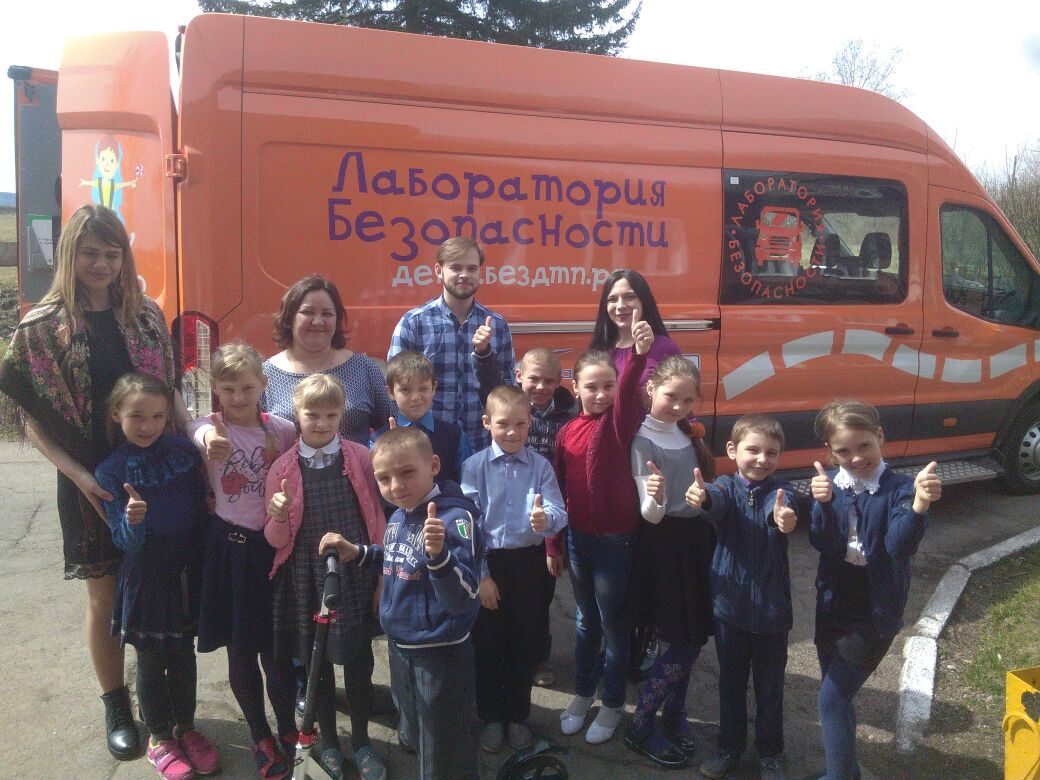 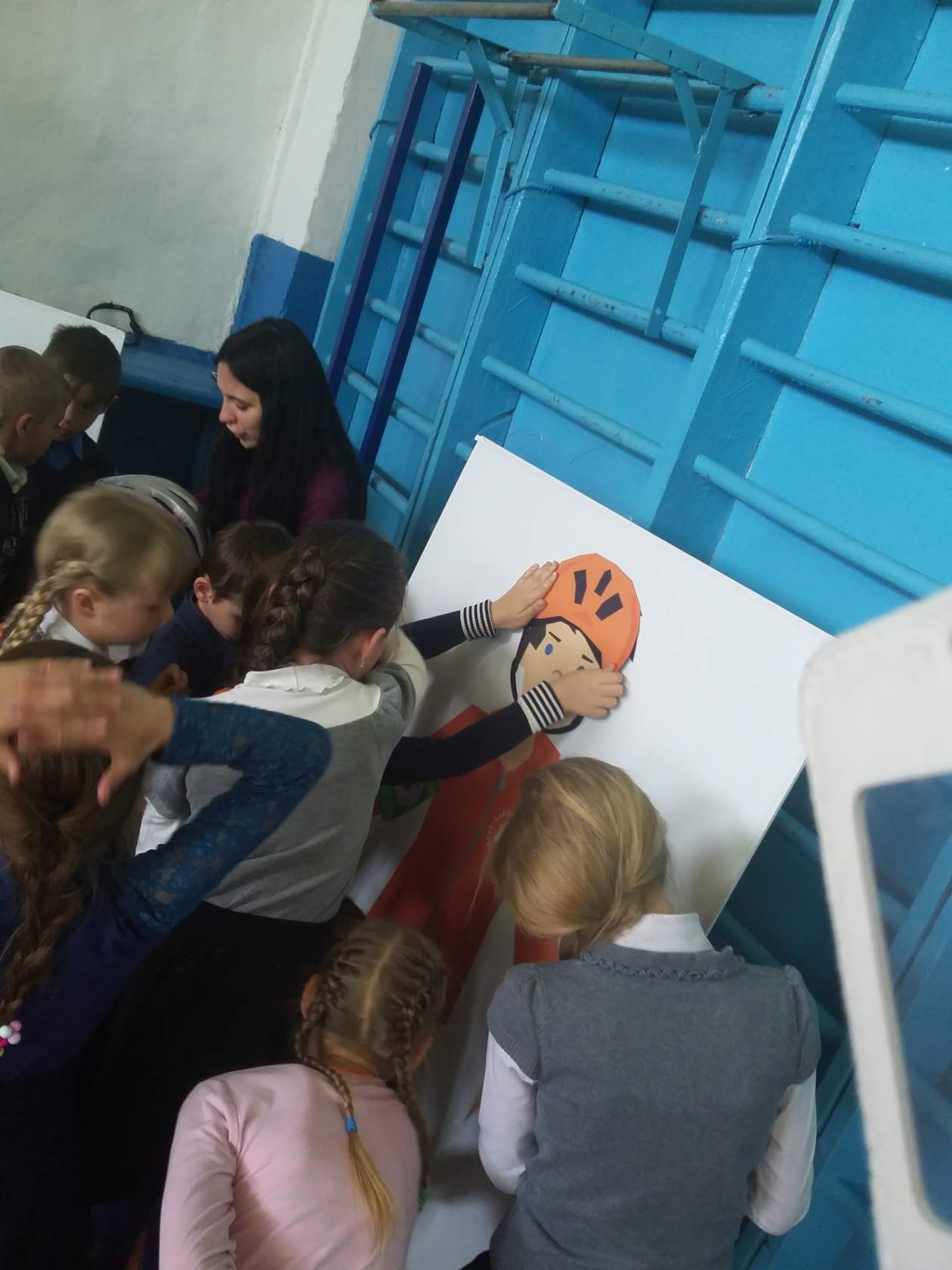 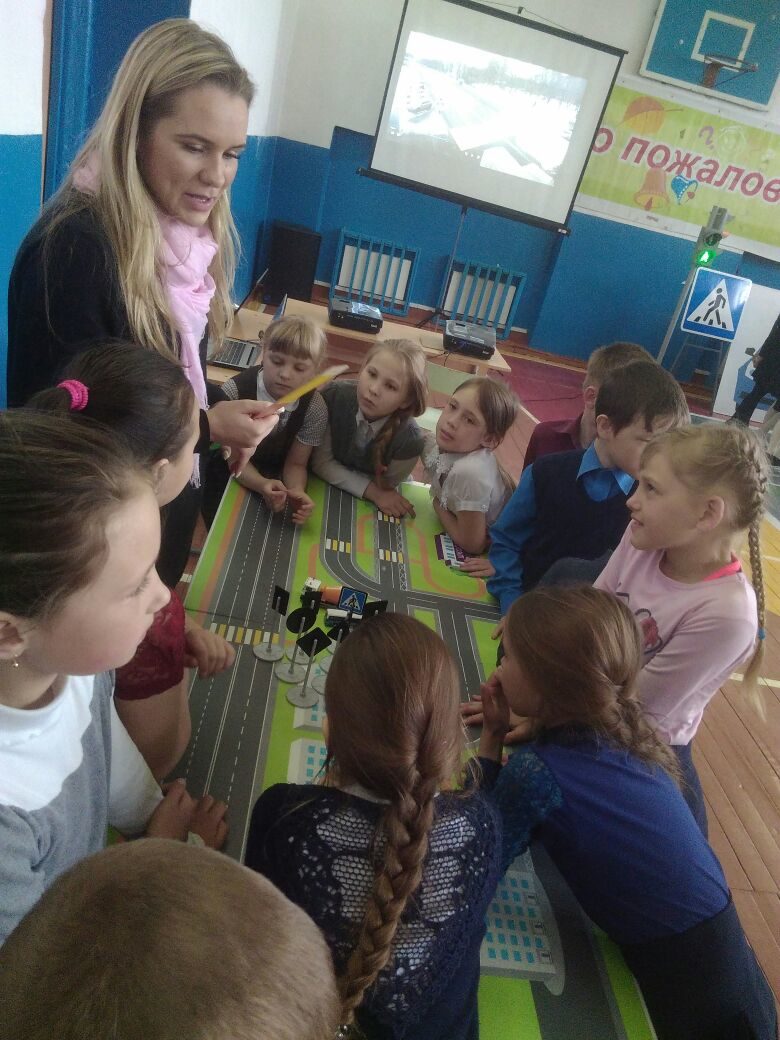 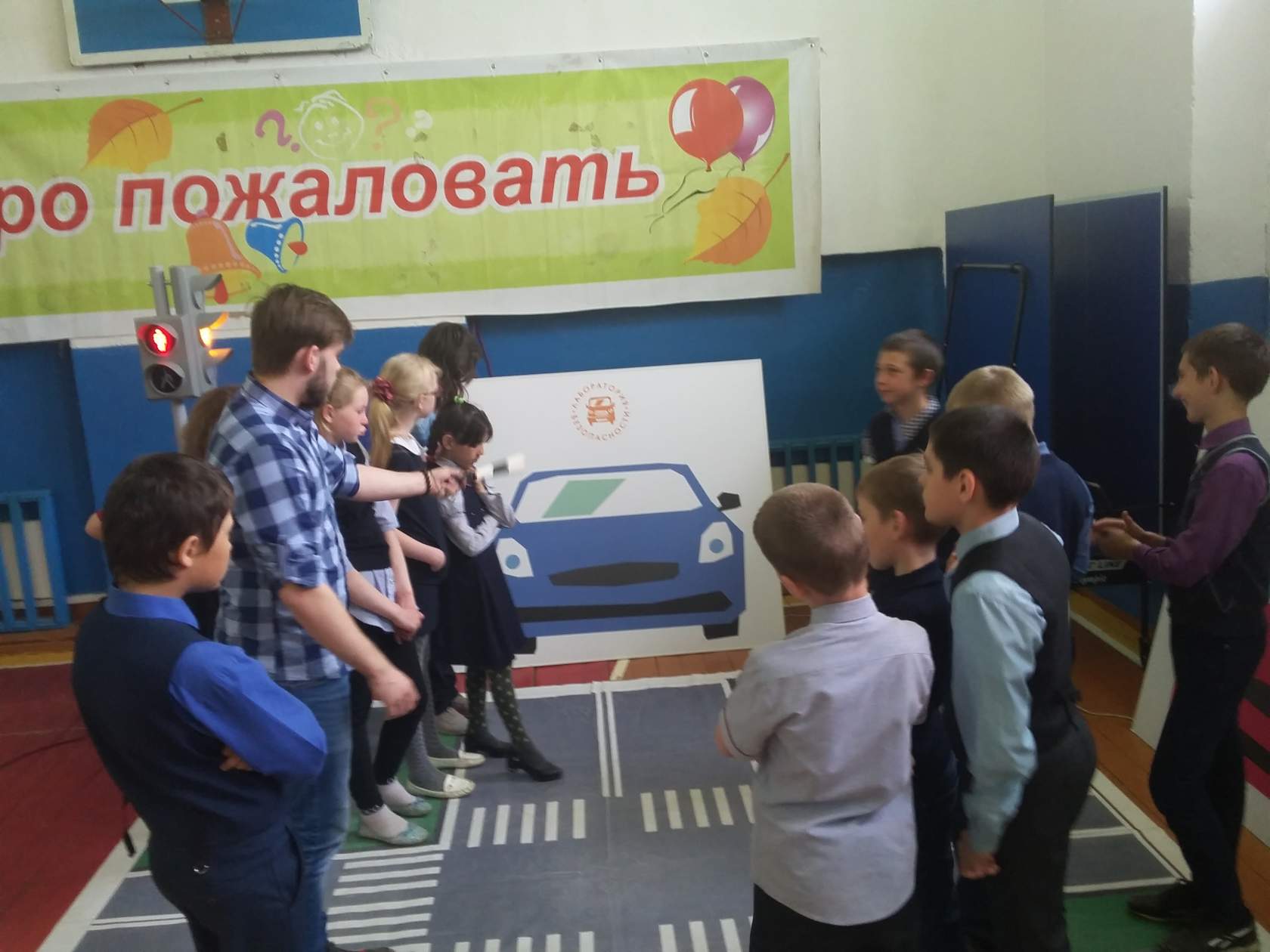 